НАЦІОНАЛЬНА АКАДЕМІЯ ПЕДАГОГІЧНИХ НАУК УКРАЇНИДЕРЖАВНИЙ ЗАКЛАД ВИЩОЇ ОСВІТИ«УНІВЕРСИТЕТ МЕНЕДЖМЕНТУ ОСВІТИ»ЗАТВЕРДЖЕНОГолова Приймальної комісії, ректор ДЗВО «Університет 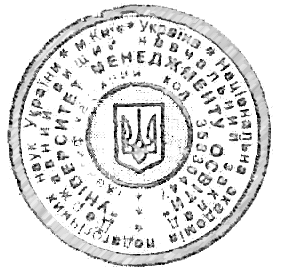 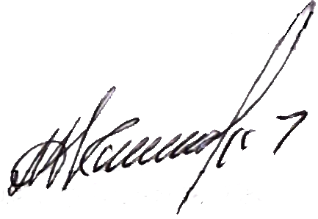 менеджменту освіти» ___________ М. О. Кириченко«19» квітня 2023 рокуПРОГРАМА вступного іспиту з української мови для іноземців та осіб без громадянства
для здобувачів вищої освіти третього
(освітньо-наукового) рівняступеня доктора філософії за спеціальностями: 011 Освітні, педагогічні науки053 Психологія281 Публічне управління та адмініструванняПОГОДЖЕНО Голова Вченої ради ННІМП, директор ННІМПДЗВО «Університет 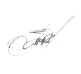 менеджменту освіти»____________ Т.Є. Рожнова « 06 » березня 2023 рокуКиїв-2023Укладачі:Приходькіна Наталія Олексіївна, доктор педагогічних наук, доцент, професор кафедри педагогіки, адміністрування та соціальної роботи; Ануфрієва Оксана Леонідівна, кандидат педагогічних наук, доцент, завідувач аспірантури ДЗВО «УМО».РЕКОМЕНДОВАНОна засіданні кафедри педагогіки, адмініструваннята соціальної роботи ННІМП ДЗВО «УМО»,протокол № 1 від «10» лютого 2023 р. Завідувач кафедри педагогіки, адміністрування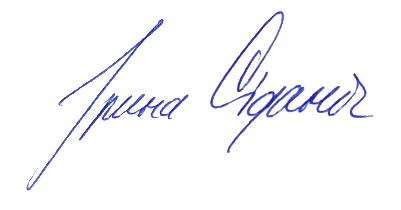 та соціальної роботи ННІМП ДЗВО «УМО»,доктор педагогічних наук, професор 		________________ І.Л.СіданічЗМІСТПОЯСНЮВАЛЬНА ЗАПИСКАПрограма іспиту з української мови для іноземців та осіб без громадянства розроблена для конкурсного відбору вступників до аспірантури ДЗВО «Університет менеджменту освіти» і складена відповідно до вимог МОН України, Закону України «Про вищу освіту», Постанови КМ України «Про затвердження Порядку підготовки здобувачів вищої освіти ступеня доктора філософії та доктора наук у закладах вищої освіти (наукових установах)», Стандарту з української мови як іноземної, де висвітлено мінімальні основні вимоги до I середнього рівня (наказ Міністерства освіти і науки України від 24.06.2014 № 750), Правил прийому для здобуття вищої освіти в Державному закладі вищої освіти «Університет менеджменту освіти». Мета програми - виявити рівень володіння українською мовою іноземців та осіб без громадянства та відібрати претендентів на навчання за освітньо-науковою програмою доктора філософії.ВИМОГИ ДО РІВНЯ ПІДГОТОВКИ ВСТУПНИКІВУмови вступного випробування з української мови як іноземної (далі - УМІ) для здобувачів вищої освіти третього (освітньо-наукового) рівня доктора філософії базуються на вимогах до різних видів мовленнєвої діяльності. Іноземці та особи без громадянства повинні володіти такими основними видами мовленнєвої діяльності:читанням;аудіюванням;усним мовленням (монологічним, діалогічним);писемним мовленням.У процесі вступних випробувань з УМІ повинні розуміти викладену в тексті інформацію й уміти детально чи узагальнено передати основний його зміст.Під час аудіювання іноземець та особа без громадянства повинні розуміти прослуханий текст й уміти використовувати текстову інформацію відповідно до поставлених завдань.У репродуктивному усному мовленні іноземець та особа без громадянства повинні вміти відтворити прочитаний чи прослуханий текст послідовно та в адекватній формі; у продуктивному мовленні - вміти створювати власний текст, дотримуючись норм сучасної української літературної мови; в діалогічному мовленні - вміти проводити діалог-бесіду.Вступник повинен вміти виконувати різні види робіт з оригінальною літературою з фаху відповідно до визначених завдань, що полягають у розумінні змісту й отриманні різноманітної інформації з оригінального джерела, що прочитано, читати й розуміти тексти загальнонаукового та професійно-орієнтованого характеру, володіти всіма видами читання (вивчальним, ознайомлювальним, переглядовим і пошуковим). Уніфікована система визначення базового рівня володіння українською мовою як іноземною побудована з урахуванням мети її використання, навичок і вмінь у вживанні мовних засобів для реалізації певних тактик мовленнєвої поведінки в основних видах мовленнєвої діяльності – читанні, мовленні й аудіюванні. Зокрема:У ЧИТАННІВступник на освітньо-наукову програму підготовки доктора філософії повинен вміти:продемонструвати навички та вміння в реферативному читанні текстів навчально-професійної, суспільно-політичної та соціально-культурної сфер;продемонструвати навички та вміння в ознайомлювальному читанні текстів суспільно-політичної та соціально-культурної сфер;У реферативному читанні:вміти вилучати інформацію будь-якого змісту з текстів навчально-професійної, суспільно-політичної та соціально-культурної сфер і передавати її усно у формі реферату.В ознайомлювальному читанні:вміти без словника читати тексти, не пов’язані зі спеціальністю вступника, із загальним охопленням змісту при 75-80% вилучення інформації.У МОВЛЕННІВступник на освітньо-наукову програму підготовки доктора філософії повинен вміти:У монологічному мовленні:вміти складати розгорнутий монолог-висловлювання на задану тему в межах навчально-професійної, суспільно-політичної, соціально-культурної сфер з використанням елементів опису та розповіді в різних комбінаціях та пропорціях, дотримуючись мовних та структурних правил оформлення;вміти складати реферат-доповідь (у вказаних сферах), подаючи конкретні факти, джерела, цитати, користуючись правилами структурного та мовного оформлення цього типу висловлювання;вміти робити коротке непідготовлене повідомлення на запропоновану тему.У діалогічному мовленні:вміти вести дискусію або брати участь у диспуті на задану тему, користуючись різними прийомами аргументації та контраргументації та, виступаючи в ролі основного опонента, використовувати при цьому мовний матеріал, притаманний різним стилям мови, залежно від ситуації, а також типи вивчених реплік.В АУДІЮВАННІВступник на освітньо-наукову програму підготовки доктора філософії повинен розуміти:	запитання екзаменаторів, вільну розмову носіїв української мови, повідомлення й оголошення на конкретні та абстрактні теми з використанням нормативного мовлення, яке здебільшого використовується в суспільному, професійному або академічному житті.Під час розв’язання певних комунікативних завдань вступник повинен уміти вербально реалізовувати такі інтенції:вступати в комунікацію (спілкування), знайомитися з будь-ким, представлятися або представляти іншу особу, вітатися, прощатися, звертатися до будь-кого, дякувати, вибачатися, відповідати на подяку або вибачення, просити вибачення;ставити запитання і повідомляти про факт чи подію, особу, предмет, про наявність або відсутність предмета чи особи, про якість, належність предмета, про подію, дію, час і місце дії, її причину;висловлювати бажання, прохання, запрошення, пропозицію, згоду або незгоду, відмову;висловлювати своє ставлення: давати оцінку особі, предмету, факту, дії.ЗМІСТ І СТРУКТУРА ПРОГРАМНОГО МАТЕРІАЛУвступного випробування з української мови для іноземців та осіб без громадянстваВступне випробування з української мови для вступників на освітньо- наукову програму підготовки доктора філософії передбачає декілька частин і містить низку завдань, спрямованих на перевірку рівня сформованості мовленнєвої та мовної компетенцій.Іспит з української мови передбачений у формі співбесіди і складається із завдань аудіювання, читання, лексики, говоріння: Частина І. Мовленнєва компетенція Блок 1. Тестові лексико-граматичні завдання, що пропонуються вступникам на освітньо-наукову програму підготовки доктора філософії і охоплюють знання лексики, термінології, граматики в межах лексико-термінологічних сполучень і тексту. Виконання лексико-граматичного тесту, що забезпечує можливість оцінювання знання лексики, термінології, граматики в межах лексико- термінологічних сполучень і тексту. Оцінюється максимально у 20 балів.Блок 2. Читання. Читання без словника оригінального тексту з фаху з передачею змісту у формі переказу українською мовою. Обсяг тексту: 250-300 слів.. Оцінюється максимально у 30 балів.Частина ІІ. Мовна компетенція Блок 3. Бесіда. Метою бесіди є перевірка рівня сформованості вмінь монологічного та діалогічного мовлення з урахуванням перевірки рівня сформованості лексичної та граматичної компетенцій, а саме здатність конструювати граматично правильні форми, використовуючи лексичні одиниці, які відповідають ситуації спілкування. Бесіда українською мовою згідно з тематикою, передбаченою програмою. (20-25 речень). Оцінюється максимально у 50 балів.Загальна максимальна кількість балів на всі питання білету – 100.СПИСОК РЕКОМЕНДОВАНОЇ ЛІТЕРАТУРИАзарова Л. Є. Українська мова за професійним спрямуванням у таблицях і схемах : навч. посіб. Вінниця : ВНТУ, 2018. 175 с.Бакум 3. П. Українська мова для студептів-іноземців (рівень СІ): навч. посіб. / 
3. П. Бакум, В. А. Городецька, II. І. Суховенко. - Кривий Ріг, 2013. -Ч. 1. - 94 с.Бондарева Н.О., Шевченко М.В. Іти - ходити, їхати - їздити... : навчальний посібник з української мови для іноземних студентів. К. : Четверта хвиля, 2011.Булик-Верхола С. З. Українська мова за професійним спрямуванням : навч. посіб. для студентів муз. спец. 5-е вид., зі змін. і допов. Львів : Вид- во Львів. політехніки, 2019. 307 с.Вальченко І.В., Прилуцька Я.М. Ласкаво просимо!: навчальний посібник з української мови для іноземних студентів : у 2-х ч. X. : ХНАМГ, 2011. Ч. II.Гажук-Котик Л. Г. Українська мова за професійним спрямуванням : навч. посіб. Чернівці : Рута, 2018. 119 с.Гриценко, Т. Б. Українська мова за професійним спрямуванням : навч. посіб. Київ : Центр учбової літ., 2019. 622 с.Дедухно А. В. Практикум з дисципліни "Українська мова за професійним спрямуванням" для студентів аграрних закладів вищої освіти. 2-ге вид., допов. і перероб. Київ : Ліра-К, 2019. 240 с.Дерба С.М. Знайомство з Україною : навчальний посібник з української мови для іноземних студентів. 2-ге вид., виправлене і доповнене. К. : Фенікс, 2013.Дяченко С.І., П’ятецька О.В. Українська література для іноземних студентів: підручник. К.: ВЦ «Академія», 2010.Єщенко (Бойченко) Н.О. Практичний курс української мови: усне мовлення: навч. пос. для іноземних студентів. К.: Фенікс, 2013.Заверющенко О. Л. Українська мова за професійним спрямуванням : навч. посіб. для слухачів системи підвищ. кваліфікації. Харків : ХАІ, 2019. 55 с.Ключковська І. та ін. Мандрівка Україною. - Л. : Дон Боско, 2012.- 152 с.Коцюбовська Г. А., Гапонова Л. Є. Практичний курс з дисципліни "Українська мова (за професійним спрямуванням)" для студентів усіх спеціальностей. Дніпро : Біла К. О., 2018. 38 с.Ласкаво просимо! : навч. посібник з української мови для іноземних студентів : у 2-х ч. / І. В. Вальченко, Я. М. Прилуцька; Харк. нац. акад. міськ. госп-ва. - Х. : ХНАМГ, 2011. - 387 с.Лисак В. М. Українська мова (за професійним спрямуванням) : навч. посіб. Львів : Львів. торг.-екон. ун-т, 2020. 328 с.Лисенко Н. О., Кривко Р. М., Світлична Є. І., Цапко Т. П. Українська мова для іноземних студентів. Навч. пос. - К. : Центр учбової літератури, 2010. - 240 с.Литвин І. П. Українська мова як іноземна : навчальний посібник / І. П. Литвин. - Івано-Франківськ : ІФІІТУНГ, 2016. - 78 с.Литвин Л. П., Семеренко Г. В. Українська мова за професійним спрямуванням : теорія і практика : навч. посіб. Тернопіль : Навчальна книга - Богдан, 2016. 423 с.Мамич М. В. Українська мова за професійним спрямуванням : навч.- метод. посіб. 2-е вид., доп. та переробл. Одеса : Фенікс, 2020. 164 с.Назаревич Л. Т., Гавдида Н. І. Українська мова для іноземців. Практикум / Л. Т. Назаревич, Н. І. Гавдида - Тернопіль : ФОП Паляниця В. А., 2017. - 188 с.Новікова О., Тулузакова О., Штанденко У. Українська мова як іноземна. Підготовка до тесту. Тренувальні завдання. Середній рівень : навчальний посібник. Миколаїв, 2017.Палійська О., Туркевич О. КРОК-1 (українська мова як іноземна). Навчальний посібник для студента, диск, книга для вчителя. - Л. : Видавництво Львівської політехніки (2-е видання), 2014.Підгурська В., Голубовська І. Практикум із культури фахового мовлення : навч.-метод. посібн. Житомир : Вид-во ЖДУ ім. І. Франка, 2019. 122 с.Підгурська В., Голубовська І. Українська мова (за професійним спрямуванням) : тестові завдання. Житомир, 2019. 92 с.Прокопчук Л. В., Богатько В. В. Українська мова (за професійним спрямуванням). Тестовий контроль : зб. завдань. Вінниця : Нілан, 2017. 141 с.Рац Л. В. Українська мова (за професійним спрямуванням) : навч. посіб. для студентів ВНЗ I - II р. а. Тернопіль : Осадца Ю. В., 2018. 359 с.Скиба. Н. Г. Українська мова для студентів іноземців [наукове мовлення] / Скиба Н. Г. - К. : Логос, 2015. - 250 с.Українська мова за професійним спрямуванням : навч. посіб. / Креч Т. В. та ін. Харків : Вид-во Іванченка І. С., 2018. 102 с.Українська мова за професійним спрямуванням : практикум для студентів екон. спец. / І. С. Грималовський та ін. Чернівці : ЧНУ : Рута, 2019. 159 с.Черемська О. С., Сухенко В. Г. Українська мова (за професійним спрямуванням) : підручник. Харків : ХНЕУ ім. Семена Кузнеця, 2018. 435 с.Юрса Л. Українська мова за професійним спрямуванням : навч.-метод. посіб. для практ. занять і самост. роботи студентів ф-ту упр. фінансами та бізнесу. Львів : Вид-во Тараса Сороки, 2020. 89 с. Додатковаhttp://lcorp.ulif.org.ua/dictua/СловникиФіліп'юк Тсофіл, Федорів Ярема-Роман, Скорейко Наталія. Російсько- український медичний словник. — Львів : Видавництво «Світ», - 2002. — 196 с.Бибик С. Словник іншомовних слів. А-Я : тлумачення, словотворення та слововживання.Близько 35 000 слів і словосполучень / Світлана Павлівна Бибик, Галина Мирославівна Сюта : За ред. Світлана Яківна Єрмолепко. - Харків : Прапор, 2012.-623 с.ПОРЯДОК ПРОВЕДЕННЯ, КРИТЕРІЇ ТА ШКАЛА ОЦІНЮВАННЯВСТУПНОГО ІСПИТУІспит відбувається українською мовою. Іспит вступник складає очно /або дистанційно з паспортом для ідентифікації особистості. На підготовку відводиться 30 хвилин. Іспит передбачений у формі співбесіди, у білеті три питання: аудіювання, читання, лексики (тест з 5 завдань), говоріння.Критерії оцінки вступного іспитуЗнання кожного окремого вступника на освітньо-наукову програму підготовки доктора філософії оцінюються за сумою балів трьох питань екзаменаційного білета.Шкала оцінювання: національна та ECTSОРІЄНТОВНІ ЗАВДАННЯ І ТЕСТИ З УКРАЇНСЬКОЇ МОВИ ЯК ІНОЗЕМНОЇ;ПОЧАТКОВИЙ РІВЕНЬ (ФРАГМЕНТИ);ПЕРЕЛІК ТЕМ ДЛЯ СПІВБЕСІДИ1.Лексика. граматикаЗавдання 1. Оберіть правильний варіант:2. ЧИТАННЯЧастина IЗавдання 1. Ознайомтеся із ситуаціями і виберіть правильну відповідь.Завдання 2. Ознайомтеся із ситуацією і виберіть правильний варіант відповіді.Завдання 3.Вступник має усно відтворити зміст прочитаного або прослуханого тексту, дати йому оцінку, зробити висновки, узагальнити отриману інформацію: Текст 1Прочитайте текст  про українського архітектора В. Городецького і виконайте завдання БУДИНОК ІЗ ХИМЕРАМИХимера – це слово, що означає страшну істоту. Кожен киянин знає цей будинок. Батьки приводять до цього будинку своїх дітей, щоб показати їм казку. Величезний, загадковий, він стоїть на горі. На будинку фігури загадкових тварин – риби, птахи, звірі. Зазвичай розповідають таку легенду.Гарна молода дівчина покохала молодого хлопця. Хлопець поїхав. Дівчина поїхала шукати його і потонула у морі під час сильної бурі. Батько дівчини збудував цей будинок на пам’ять про дочку.Це тільки красива легенда. Вона народилася, коли батько та дочка були ще живими.Завдання. Оберіть назву для цієї частини тексту.	А) «Химера» – це українське словo	Б) Легенда про будинок з химерами	В) Батьки і дітиЗавдання. Оберіть висловлювання, що відповідають цій частині тексту.Текст 2КНЯГИНЯ ОЛЬГАКнягиня Ольга - відома в історії як діяльна та мудра правителька, видатна діячка, захисниця Київської Русі. Стародавні літописи описують її як вродливу, енергійну й розумну правительку.У Софійському соборі в Києві на одній із фресок є портрет княгині Ольги. На ньому вона має великі очі, тонкі темні брови, прямий, правильної форми ніс, виразний рот і темне волосся. На фресці вона зображена у світлій сукні.Ольга була дружиною великого Київського князя Ігоря. За літописом князь Ігор покохав її за красу та розум. А Ольга стала не просто дружиною та матір’ю його сина Святослава, а й мудрою помічницею Ігоря.Князь Ігор був великим воїном. Він ходив у походи і підкорив багато східнослов’янських племен, а також уклав мирний договір з Візантією - найсильнішою державою на півдні Європи. Під час Ігоревих походів державою практично керувала Ольга.Князь Ігор був жорстоким правителем. У народів, які він підкорював, Ігор забирав усе, що в них булу, не залишаючи нічого для їхнього існування.Одного разу, коли Ігор з невеликим військом прийшов за даниною, його зловили і жорстоко вбили.Після смерті князя Ігоря влада перейшла до його малолітнього сина. Але справжньою правителькою залишалася княгиня Ольга.Ольга розуміла, що система збору данини в Ігоря була несправедливою, жорстокою, не можна було забирати в людей усе, що вони мали. Вона запровадила багато розумних реформ, які давали Києву постійний прибуток. Там, де її чоловік діяв мечем, вона діяла розумом.У зовнішніх відносинах Ольга віддавала перевагу дипломатії перед війною. За її правління розширилися міжнародні зв’язки, зміцніли торговельні й політичні відносини з Візантією та іншими сусідніми християнськими державами.У той час Київська Русь була язичницькою державою. Мудра Ольга розуміла, що язичництво було великою перешкодою для розширення зв’язків з іншими державами. Для багатьох із них язичництво було символом «варварства». Тому Ольга вирішила сама прийняти християнство і запровадити його на Русі.З цією метою княгиня вирушила влітку 956 року до столиці Візантії - Константинополя. Там вона прийняла християнство і вирішила багато різних проблем: політичних, економічних, культурних та торговельних.Прибувши до Києва, Ольга почала будувати церкви і поширювати християнські ідеї серед свого народу. Вона хотіла, щоб її син Святослав теж прийняв християнську віру. Але Святослав відмовився стати християнином, він залишився язичником. Це дуже засмутило Ольгу. Вона розуміла, що силою швидко не можна змінити віру народу. Щоб не було крові, потрібно було діяти поступово.Повернувшись із Візантії, Ольга відправила послів до Німеччини для встановлення між державами взаємовигідних відносин. За князювання Ольги Київська Русь вперше по-справжньому вийшла на міжнародну арену і стала відома у світі.В епоху, коли війна була головним засобом вирішення політичних проблем, княгиня Ольга показала, що можна жити з сусідами у мирі та злагоді. Київська Русь за її правління не воювала з жодною із сусідніх держав.Княгиня Ольга померла 969 року. Похована вона була в одній із побудованих у Києві церков.Багато з того, про що мріяла княгиня Ольга, здійснив її онук, Володимир Великий. У 988 році він охрестив усю землю Руську. Хрещення Русі мало велике політичне значення для нашої держави.В Україні шанують ім’я великої правительки. На Михайлівській площі у Києві стоїть пам’ятник княгині Ользі. Є також у нашій країні орден княгині Ольги. Ним нагороджують жінок, які зробили великий внесок у розбудову держави. Серед них є вчені, лікарі, вчителі, журналістки, спортсменки...б) відповідайте тільки «так» або «ні».3. АУДІЮВАННЯЗавдання. Прослухайте повідомлення і виберіть правильну відповідь.Дорогі друзі! Запрошуємо вас на цікаву екскурсію до старовинного міста Львова. Екскурсія відбудеться в суботу. Зручний автобус буде чекати на вас о 7 годині біля станції метро «Вокзальна». У Львові вас зустріне досвідчений екскурсовод, який розповість вам про історію та сучасне життя міста. Ви побачите історичний центр Львова та зможете сфотографувати чудові будівлі та пам’ятники. О 14 годині на вас чекатиме обід у затишному кафе на центральній площі міста. По обіді екскурсія продовжиться. Ви відвідаєте найвідоміші музеї Львова. Там ви зможете купити сувеніри на згадку про подорож. До Києва ми повернемося пізно ввечері, о 23 годині.Дорогі друзі! Прекрасне місто Львів чекає на зустріч із вами!4. ГОВОРІННЯСкласти власне повідомлення на запропоновану тему. Ви їдете на триденну екскурсію і просите сусіда, щоб він потурбувався про вашого кота (собаку).Розкажіть про свої успіхи та невдачі минулого року.Розповідь про себе. Біографія (дитинство, навчання). Сім’я. Захоплення.Спосіб життя (робота, відпочинок, дозвілля, спілкування з друзям чи колегами).Моя Батьківщина (географія, економіка, культура). Столиця моєї Батьківщини.Моє рідне місто. Проблеми сучасного міста. Життя в місті і в селі: недоліки та переваги.Визначні діячі науки і культури моєї країни.Природа. Природа і людина. Екологія.Емоції і почуття.Родина і друзі. Родинні зв’язки. Знайомство.Етикет.Погода та явища природи.Навчання.Страви. Кухня.Подорожі. Нові туристичні напрямки, види транспорту і способи переміщення.Україна - держава, у якій я навчаюся.Моя країна.Спорт. Здоров’я.Рекомендовані питання для співбесіди: 1. Яка тема Вашого майбутнього дисертаційного дослідження? 2. Чим зумовлений вибір теми Вашого майбутнього дисертаційного дослідження? 3. Який напрям Вашого майбутнього дисертаційного дослідження? 4. Чи маєте Ви публікації у фахових виданнях? Якщо так, назвіть їх. 5. Чи брали Ви участь у науково-дослідній роботі до вступу на освітньо-наукову програму підготовки доктора філософії? 6. У яких науково-практичних конференціях Ви брали участь? 7. У якій установі (організації) Ви працюєте? Яку посаду займаєте? 8. Що входить до Ваших посадових обов’язків?ДОДАТКОВІ МАТЕРІАЛИПрометейЗа давніх-давніх часів, коли над усім світом панував іще не Зевс, а його батько Кронос, люди, що тільки-но розселилися по землі, були кволі, безсилі, лякливі. Вони не вміли ні думати, ні розуміти того, що бачили довкола. Зі страхом дивилися вони на грозові хмари й на пекуче сонце, на безкрає море й на височенні гори. І здавалося людям, що то могутні божественні істоти.Від усього, що їх лякало, люди мерщій ховалися в свої глибокі підземні нори, наче кроти. Не було тоді в людей ані світлих жител, ані вогнищ родинних, їли вони тільки траву та сире коріння, а м’яса й не куштували, бо не знали мисливства.Згодом владу над усім світом здобув Зевс, що скинув батька в Тартар — у найглибше дно землі й моря, що лежить далеко внизу під царством мертвих, похмурим Аїдом. Із своєї небесної осяйної височини Зевс і не дивився на нужденних людей, а ті ледь животіли серед незбагненної, ворожої природи. Скільки їх гинуло від хвороб та з голоду,  в боротьбі із  жорстокою стихією!  Так би зачах і загинув назавжди рід смертних людей, якби не став їм на захист і допомогу найблагородніший серед безсмертних — титан Прометей.Матір’ю його була велика Феміда, богиня справедливості й правосуддя. А батько — Іапет — належав до роду могутніх титанів, що їх здолав Зевс і скинув навіки у Тартар. Такої долі зазнав і Іапет, але зосталися його сини Атлант, Менетій, Прометей та Епіметей. Двох перших Зевс теж покарав за сміливу спробу змагатися з ним: в Менетія поцілив вогненною блискавкою, і той упав просто в Тартар, а величезному Атлантові надумав іншу кару — тримати на собі все небесне склепіння.Відтоді стоїть Атлант, величезний, наче гора, і, наче гора, непорушний. Усе дуже, м’язисте тіло його напружилося і скам’яніло, він зігнувся під страшним тягарем, та мусить так вічно стояти.Найменший Іапетів син, простодушний Епіметей, не був небезпечний Зевсові. А розумний і мужній Прометей сам став на бік Зевса. Він, як ніхто, розумів, що дикі, свавільні титани не можуть правити світом, — для цього, крім сили, потрібний ще світлий розум. І Прометей сам допоміг мудрому Зевсові стати до влади. Здавалося, все йшло до того, що Прометей буде найближчим Зевсовим другом. Та на заваді стали дрібненькі, ледь видні з Олімпу істоти — смертні люди.Прометей мав благородне, велике серце, він перший зглянувся на людей, навчив їх будувати світлі житла, плавати на човнах, напинати вітрила, полювати лісову звірину, приручати тварин. Він перший запріг у ярмо дикого бика, перший приборкав вільного коня, і ті стали вірними помічниками людини. Прометей навчив смертних лікуватися цілющим зіллям, знаходити путь по зорях і лету птахів, навчив добувати з землі мідь, золото й срібло та користуватися щедрими дарами природи.А громовладний Зевс і далі не зважав на людей. Зате його сини й дочки — молоді боги, що безжурно жили на Олімпі, — зацікавилися тими дрібними істотами, які сновигали десь далеко внизу, на землі. Знічев’я безсмертні навіть взялися допомагати людям, навчати ремесел і хліборобства, але за те зажадали від них великої шани і багатих Дарів.Щоб скласти таку угоду, якось зібралися обидві сторони. Від богів виступав Зевс, від людей — титан Прометей, хоч сам був безсмертний. Він побоювався, що люди не зможуть протистояти богам, і поспішив їм на поміч.Титан так уболівав за долю смертних, що вдався навіть до хитрощів. Коли привели жертовного бика, він сам зарізав його й поділив тушу на дві частини. До більшої купи поскладав самі кістки, але прикрив їх гарним, лискучим жиром, а меншу, де було смачне м’ясо Прометей загорнув у брудну бичачу шкуру, ще й поклав зверху гидкі тельбухи.— Батьку наш Зевсе, вибери собі яку хочеш частину, — лукаво запросив Прометей.— Те, що ти вибереш, люди надалі віддаватимуть безсмертним богам.Як Прометей і сподівався, Зевс узяв собі купу, більшу і кращу на вигляд. Відтоді смертні стали їсти м’ясо, а кістки спалювати на шану безсмертним ( За народною легендою, 610 слів).Тести	1. Люди, що тільки розселилися по землі булиа) веселі й роботящі;б) могутні й божественні;в) кволі, безсилі, лякливі;г) сумні, нещасні.2. Люди  від усього, що їх лякало, ховалися а) у свої глибокі підземні нори;б) в печери;в) в ліси;ри.г) за грозові хмари. 3. Свого батька скинув у Тартара) Атлант;б) Менетій;в) Прометей;г) Зевс.4. Прометей бува) злим;б) найблагороднішим серед безсмертних;в) мудрим;г) хитрим.5. Яку кару надумав Зевс Атлантові?а) тримати на собі все небесне склепіння;б) водити людей пустелею;в) помирати голодною смертю;г) горіти в полум’ї 6. Користуватися щедрими дарами природи навчив людейа) Іапет; б) Епіметей;в) Прометей;г) Атлант.7. За яку плату безсмертні боги взялися допомагати людяма) за подарунки;б) виконання певних робіт;в) впорядкування території;г) велику шану і багаті дари.8. Титаном у тексті названоа) Зевса;б) Прометея;в) Мелетія;г) Атланта9. Назва твору є а) темою;б) ідеєю;в) кульмінацією;г) характеристикою героя.10 Чому розумний Прометей став на бік Зевса?а) щоб урятувати людей;б) догодити Зевсові;в) уникнути покарання;г) стати до влади.11. Епітет вжито у виразіа) тіло напружилося і скам’яніло;б) мав благородне, велике серце;в) буде Зевсовим другом;г) плавати на човнах, напинати вітрила.12. Тип мовлення тексту а) опис;б) роздум;в) розповідь;г) міркування.ТЕСТУВАННЯІнструкція до виконання тестових завдань. До вашої уваги пропонується  тестові завдання. Кожне завдання містить лише одну правильну відповідь і оцінюється в 4 бали. Максимальна кількість балів – 48.Завдання 1.  Заповніть пропуски або продовжіть речення, використовуючи один із запропонованих варіантів відповідей.Дівчина з довгою косою стояла на березі моря і дивилась, як хвилі заливають широку піщану ... . 1) узбережжя; 2) вербу;3) косу; 4) дорогу. Завдання 2. Прочитайте речення. Скільки в ньому вжито іменників?Садок вишневий коло хати, хрущі над вишнями гудуть…1) 2           2) 3          3) 1          4) 4Завдання 3. У якому рядку допущено орфографічну помилку?1) Організація об’єднаних націй2) Тихий океан3) місто Київ4) Західна УкраїнаЗавдання 4.  У якому рядку правильно поєднано прикметники з іменниками?1) кумедне кенгуру, красиве панно2) важка путь, старовинний піаніно3) зелена кольрабі, сніжна зима4) веселий хлопчик, талановите маестроЗавдання 5. У якому рядку всі слова є займенниками?
1) я, ми, ти, ви
2) він, рік, себе
3) хто, вона, держава
4) воно, його, знання
Завдання 6. Якою частиною мови є виділене в реченні слово?Вітчизна твоя починається з пісні, яку співала ненька.
1) прикметник      2) іменник     3) дієслово        4) займенник Завдання 7.  Скільки дієслів у наведеному реченні?Зашепотіли зелені листочки, заметушилася в травичці комашня, розітнулося в гущині голосне щебетання.3           2) 1          3) 2         4) 4Завдання 8. Оберіть з поданих варіантів лексичне значення слова «чепурний».1) якому властива хвалькуватість2) який відзначається акуратністю3) який сповнений гонору4) який здатний перемагатиЗавдання 9. У якому рядку всі слова мають пестливе значення?1) ріднесенький, зелений, золотий2) білесенький, малесенький, веселенький3) рідний, темненький, тихий4) гарний, новий, чепурнийЗавдання 10.  У якому рядку всі іменники є назвами явищ природи?1) стіл, шафа, книга2) вовк, людина, мороз3) ведмідь, бджола, лисиця4) снігопад, град, дощЗавдання 11. У якому рядку всі слова відповідають на питання «Що робити»?1) машина, червона, працювати2) третій, морозенко, говорю
3) рахувати, говорити, плавати
4) сиджу, співає, пишеЗавдання 12. Яке речення не потребує редагування?1) Я хочу жити просто, без прикрас, без тих гучних банкетів2) Я йшов стежка лісовою3) Защебетала в лісі соловейко4) У гаю вітер немаєРЕДАГУВАННЯ РЕЧЕНЬІнструкція до виконання завдання. До вашої уваги пропонується 12 речень. Кожне речення потребує редагування. За правильне редагування одного речення Ви отримаєте 6 балів. Максимальна кількість балів – 72.Відредагуйте речення1.   Я прокидатися о 7 сьома година ранку. 2.   Утром мені не подобатися відразу вставати, бо я любити довго поспати.3.   Я вмивався, чистити зуби, приймати душ, витиратися великим рушник. 4.   На кухня я снідати, слухати музика. 5.   Я ніколи не їздити до університет автобусом, а йти пішки.6.   На пари я старатися приходити вчасно, бо не любити спізнюватися.7.   На велика перерва йти з друзями в їдальня. На обід замовляти сік, суп або борщ, картоплю, салат, рибу або курку.8.   Після остання пара йду в бібліотека робити домашні завдання. 9.   Люблю  ходити  в  кав’ярня,  піцерія,  кінотеатр, на дискотека.10.   Одяг класти в шафа.11.   Щовечора я чистити своє взуття.12.   Кожної субота я прати брудний одяг, прасувати, підмітати, мити підлога, витирати пилюка, складати речі в шафа, купувати продукти. ПОЯСНЮВАЛЬНА ЗАПИСКА…………………………………………………………….4ВИМОГИ ДО РІВНЯ ПІДГОТОВКИ ВСТУПНИКІВ……………………………………4ЗМІСТ ПРОГРАМНОГО МАТЕРІАЛУ………………………………………………........5СПИСОК РЕКОМЕНДОВАНОЇ ЛІТЕРАТУРИ……………………………………….......6ПОРЯДОК ПРОВЕДЕННЯ, КРИТЕРІЇ ТА ШКАЛА ОЦІНЮВАННЯ ВСТУПНОГО ІСПИТУ………………………………………………………………………………………8ОРІЄНТОВНІ ТЕСТОВІ ЗАВДАННЯ  ТА ПЕРЕЛІК ТЕМ ДЛЯ СПІВБЕСІДИ………9Оцінка відмінно (90-100 балів)виконання лексико-граматичного тесту без помилок, допускаються незначні неточності; правильне розуміння тексту з фаху і переказ його змісту; представлення усного повідомлення на одну з тем (20-25 речень) у розмовному темпі (допускаються недоліки вимови та лексико-граматичні помилки, які не повинні впливати на розуміння змісту повідомлення), спроможність вести бесіду в межах програмної тематики max 40 балівmax 30 балівmax 30 балівОцінка добре (74-89 балів)виконання лексико-граматичного тесту з мінімальною кількістю помилок;розуміння іншомовного тексту з фаху і переказ його змісту з незначними помилками; представлення усного повідомлення на одну з тем (15-19 речень) у середньому темпі (недоліки вимови та лексико-граматичні помилки не повинні впливати на розуміння загального змісту повідомлення), адекватна реакція на запитання викладача за темою повідомленняmax 36 балів max 25 балів max 26 балівОцінка задовільно (60-73 балів)виконання лексико-граматичного тесту із значною кількістю помилок;недостатнє розуміння тексту з фаху і переказ його змісту з помилками; представлення усного повідомлення на одну з тем (не менше 14 речень) у повільному темпі (присутність суттєвих помилок у вимові, лексиці та граматиці)max 25 балів max 22 бали max 23 балиОцінка незадовільно (0-59 балів)виставляється в разі невиконання вимог до рівня знань, який відповідає оцінці задовільно: виконання лексико-граматичного тесту; читання без словника оригінального фахового тексту з переданням змісту у формі переказу українською мовою;представлення усного повідомлення на одну з тем max 19 балів max 15 балів max 15 балівОцінка ECTSОцінка в балахЗа національною шкалоюА90 – 100ВідмінноВ82 – 89ДобреС74 – 81ДобреD64 – 73ЗадовільноЕ60 – 63ЗадовільноFX34 – 59НезадовільноF1 – 34Незадовільно Ви розмовляєте …?а) українську мовуб) українська мовав) українською мовою Скажіть, будь ласка, … починається концерт?а) звідкиб) колив) кудиМій друг живе … цій вулиці.а) уб) зав) наЦе цікава ... .а) журналб) газетав) слово Це мій … .а) батькоб) сестрав) пальтоВлітку ми зазвичай живемо … .а) селоб) селомв) у селі Ви вже … нові слова?а) повторитиб) повторитев) повторили Я знаю німецьку мову, … мій друг знає англійську мову.а) іб) ав) алеЯ не знаю, як ... на це питання.а)	відповідатиб)	говоритив)	вивчатиКуди ви ...?а)	бачитеб)	дивитесяв)	чуєтеГоворіть, будь ласка, голосніше. Ми вас погано ....а)	слухаємоб)	чуємов)	почуємоБрат часто ... мене допомогти йому з математикою.а)	запитуєб)	проситьв)	відповідаєЯ не ... писати, в мене немає ручки.а)	вміюб)	хочув)	можуМоя подруга обіцяє ... мене біля лікарні.а)	зустрітиб)	стоятив)	зустрічатисяСестра любить ... спортом і щодня ходить на стадіон.а)	відпочиватиб)	займатисяв)	гратисяУчора я отримала лист ...а)	моєму старшому братовіб)	у мого старшого братав)	від мого старшого братаМи хочемо запросити в гості ...а)	давнього другаб)	давньому друговів)	давній другМій друг цікавиться ...а)	українська літератураб)	української літературив)	українською літературоюМарта вдячна ... за допомогу.а)	від свого татаб)	своєму татовів)	свого татаСтепан з дитинства захоплюється ....а)	в техніціб)	технікоюв)	технікуЯ хочу обговорити з вами ....а)	екскурсійну програмуб)	з екскурсійною програмоюв)	про екскурсійну програмуХочете зустрітися ... на літніх канікулах?а)	своїх друзівб)	зі своїми друзямив)	своїм друзямМи завжди радимося ...а)	близьким родичамб)	близьких родичівв)	з близькими родичамиМій друг завжди запізнюється ...а)	на перше заняттяб)	за перше заняттяв)	на першому заняттіЛіфт швидко спускається ...а)	на першому поверсіб)	перший поверхв)	на перший поверхДев’ятий поверх - це ... в цьому будинку.а)	останній поверхб)	на останній поверхв)	на останньому поверсіЛекція відбудеться з 9 до 10:20 ... .а)	середаб)	у середув)	середуСкільки років ... ?а)	з цим акторомб)	цього акторав)	цьому акторовіУ Ботанічному саду багато ....а)	екзотичні квітиб)	екзотичних квітівв)	екзотичними квітамиНещодавно ми придбали ....а)	гарних картинб)	гарною картиноюв)	гарну картинуСкажіть, будь ласка, як називається ... ?а)	на цій вулиціб)	ця вулицяв) цю вулицюПерший корпус університету розташований ....а)	ця площаб)	на цій площів)	цю площуЯ дуже добре пам’ятаю ....а)	цим містомб)	цього містав)	це містоСкільки коштує ... ?а)	цим довідникомб)	цей довідникв)	цього довідникаУ мене зараз немає ....а)	ця книжкаб)	цю книжкув)	цієї книжкиВам треба скористатися ....а)	цим ключемб)	цей ключв)	цього ключаАндрій почне ... новий текст зараз.а)	перекластиб)	перекладатив)	перекладеЯ дуже люблю подорожувати. Кожного року я ... у новому місті.а)	відпочиваюб)	відпочивв)	відпочиватимутьЯ вивчаю українську мову. Спочатку мені було важко, я постійно ...а)	стомлююсяб)	стомлюваласяв)	стомиласяМені завжди ... книжки про далекі країни.а)	подобатисяб)	сподобатисяв)	подобалисяПодруга написала мені, щоб я ... її на вокзалі.а)	зустрівсяб)	зустрівв)	зустрічавсяКоли ми ... з вагону, було ще не темно.а)	увійшлиб)	йшлив)	вийшлиМій батько ... мені обрати цю професію.а)	радивсяб)	порадивв)	радитиметьсяМоя сестра, ... уже виповнилося 17 років, вирішила вступати до Києво- Могилянської академії.а)	якійб)	якув)	якаВи звернули увагу на цю церкву, поруч ... розташована старовинна каплиця?а) біля якої б)	з якоюв)	за якоюМарія любить відвідувати музеї, ... можна побачити історичні експонати.а) в яких б)	до якихв)	з якихЮлія добра, чуйна дівчина, ... її всі люблять.а)	тому щоб)	томув)	після того якВикладач пояснила нам, ... виконати це завдання.а) куди б)	чому в)	якЗвідси погано видно, ... написано на будівлі.а) хто б) що в) як... він недавно вивчає українську мову, але вже може спілкуватися з нами.а) Якщоб)Хочав)	Однак1. Вам потрібний квиток на поїзд. Ви підете … .А) до універмагуБ) до каси залізничного вокзалуВ) до кінотеатру «Україна»2. Ви хочете знати результат футбольного матчу. В газеті ви прочитаєте статтю … .А) «Спорт»Б) «Погода»В) «Політика»1. У касі театру ви бачите напис: «Квитків немає».А) каса не працює Б) можна купити квиткиВ) не можна купити квитки2. На дверях магазину напис:«13.00 – 14.00 – обід»А) 13.00 – 14.00 магазин не працюєБ) 13.00 – 14.00 магазин працюєВ) 13.00 – 14.00 у магазині працює кафе1. Химера – це ... .А) великий будинокБ) страшна істотаВ) велика істота2. Будинок з химерами розташований ... .А) у ХарковіБ) у ЛьвовіВ) у Києві3. На будинку є ... .А) квітиБ) фігури тваринВ) фігури людей4. Про будинок розповідають ... .А) казкуБ) текстВ) легенду№Фразатакні1Княгиня Ольга - дружина князя Ігоря та мати князя Святослава.2Князь Ігор був добрим правителем, він будував церкви та поширював християнські ідеї.3Ольга не вела воєн з іншими державами, вона віддавала перевагу дипломатії перед війною.4Князь Святослав теж прийняв християнську віру.5Орденом княгині Ольги нині нагороджують видатних жінок України Вас запрошують ... .А) у кіноБ) на екскурсіюВ) до ресторану